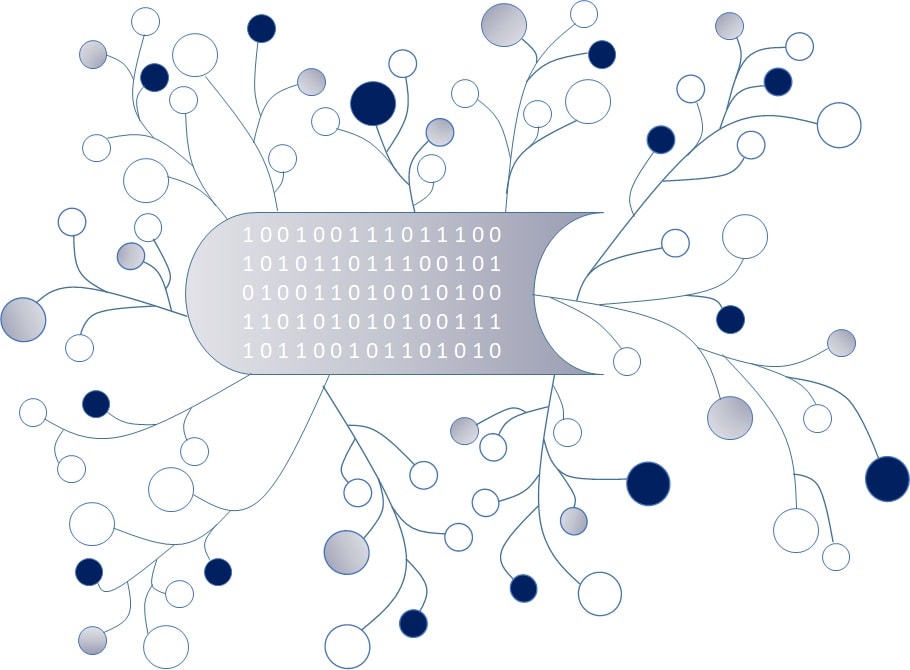 DigI-VETFostering Digitization and Industry 4.0 in vocational education2018-1-DE02-KA202-005145Press article in Germany-  
in DUZGerman language
March 2021UPB – Jennifer SchneiderProject Title	DigI-VETReference Number	2018-1-DE02-KA202-005145Press article:
„Der Weg ist noch lang“Press article about DigI-VET as well as digitalisation, eLearning and challenges for learners, teachers and trainers in digital learning.Full article available at: https://www.duz.de/beitrag/!/id/833/der-weg-ist-noch-lang?fbclid=IwAR2-G7U0f1_7pfUMQoAfWgywAoNW1D24sQbkODZ2KYTRQjJGaVU97VSB80AScreenshot: 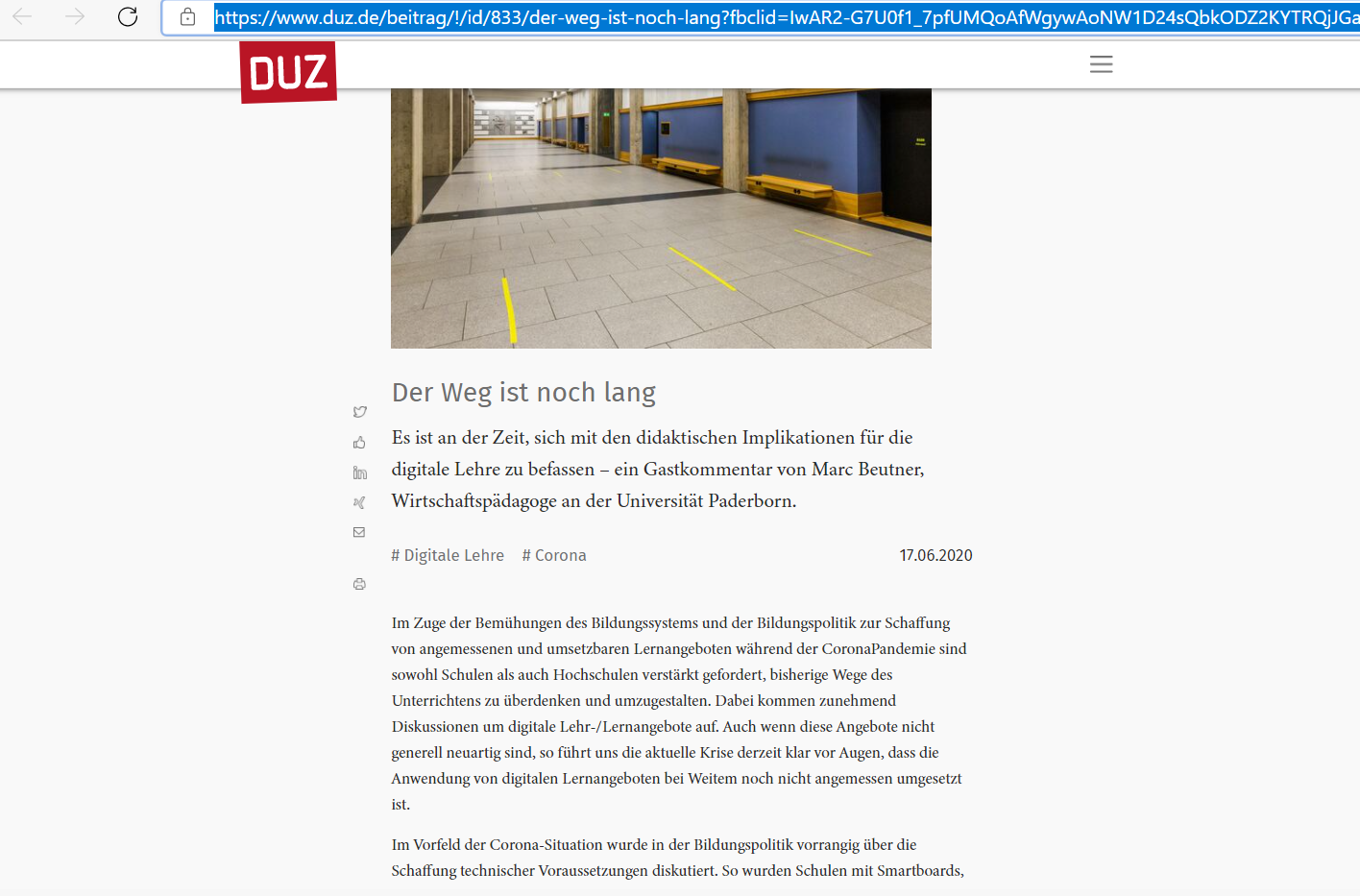 